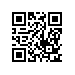 О внесении изменений в Правила пользования библиотекой НИУ ВШЭ – ПермьНа основании решения ученого совета НИУ ВШЭ – Пермь (протокол от 24.01.2019 № 8.2.1.7-10/1)ПРИКАЗЫВАЮ:Внести в Правила пользования библиотекой НИУ ВШЭ – Пермь, утвержденные протоколом ученого совета НИУ ВШЭ – Пермь от 15.11.2018 № 8.2.1.7-10/11, введенные в действие приказом НИУ ВШЭ – Пермь от 19.12.2018 № 8.2.6.2-10/1912-01, следующие изменения:пункт 1.1 изложить в новой редакции:«1.1.	Правила пользования Библиотекой Пермского филиала федерального государственного автономного образовательного учреждения высшего образования «Национальный исследовательский университет «Высшая школа экономики» (далее – Правила, Библиотека, НИУ ВШЭ – Пермь) разработаны в соответствии с действующим законодательством Российской Федерации о библиотечном деле, Гражданским кодексом Российской Федерации, уставом НИУ ВШЭ, локальными нормативными актами НИУ ВШЭ, Положением о Библиотеке НИУ ВШЭ – Пермь и регламентируют общий порядок организации обслуживания пользователей Библиотеки НИУ ВШЭ – Пермь, в том числе порядок пользования учебниками и учебными пособиями обучающимися, осваивающими учебные предметы, курсы, дисциплины (модули) за пределами федеральных государственных образовательных стандартов, образовательных стандартов и (или) получающими платные образовательные услуги, права и обязанности Библиотеки и пользователей, ответственность пользователей за нарушение настоящих Правил.»;пункт 1.2 изложить в новой редакции:«1.2.	В настоящих Правилах используются следующие термины и определения:«документ» – материальный объект с зафиксированной на нем информацией в виде текста, звукозаписи или изображения, предназначенный для передачи во времени и пространстве в целях хранения и использования, в том числе учебники и учебные пособия; «пользователи» – обучающиеся в НИУ ВШЭ – Пермь (студенты, аспиранты, слушатели, обучающиеся, осваивающие учебные предметы, курсы, дисциплины (модули) за пределами федеральных государственных образовательных стандартов/образовательных стандартов и (или) получающие платные образовательные услуги), работники НИУ ВШЭ – Пермь¹, выпускники НИУ ВШЭ-Пермь и иные граждане Российской Федерации, не являющиеся обучающимися,  работниками и выпускниками НИУ ВШЭ – Пермь (далее – частные лица2).»; пункт 1.4 изложить в новой редакции: «1.4.	Настоящие Правила содержат оферты на заключение договоров об обслуживании и на оказание платных услуг, перечень которых указан в Приложении к настоящим Правилам, то есть официальные и безотзывные предложения НИУ ВШЭ заключить договор об обслуживании и договор на оказание платных услуг на указанных в настоящих Правилах условиях, адресованные пользователям, достигших возраста, допустимого в соответствии с законодательством Российской Федерации для акцепта вышеуказанных оферт.». Директор									Г.Е. ВолодинаРегистрационный номер: 8.2.6.2-10/1402-01Дата регистрации: 14.02.2019